О выявлении крупы рисовой, выпущенной в обращение с нарушениями требований технического регламента в Костромской областиПо результатам проведения контрольно-надзорных мероприятий сотрудниками отдела фитосанитарного надзора и качества зерна Управления Россельхознадзора по Костромской и Ивановской областям на территории Костромской области выявлены нарушения обязательных требований Технического регламента Таможенного союза ТР ТС 021/2011 «О безопасности пищевой продукции», утвержденного Решением Комиссии Таможенного союза от 09.12.2011г. № 880. 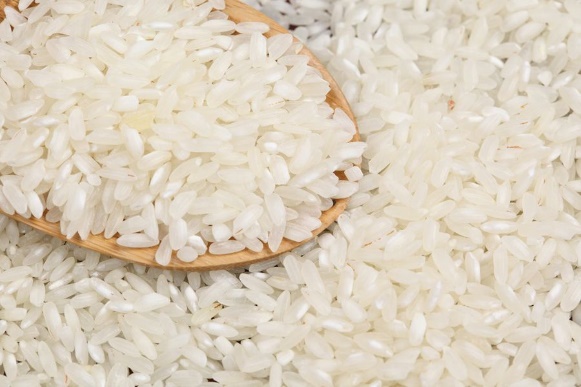 В ходе проведения мероприятий установлено: ООО «Карачиха» (Ярославская область) выпустило в обращение крупу рисовую, при этом не провело процедуру оценки соответствия ее безопасности по химико – токсикологическим показателям (токсичные элементы, микотоксины, пестициды, радионуклиды), чем нарушило требования п. п. 1, 2, 5 ст.7; п. 2 ст. 22 Технического регламента Таможенного союза.В соответствии с п.1 ст.7 Технического регламента - пищевая продукция, находящаяся в обращении на таможенной территории Таможенного союза в течении установленного срока годности, при использовании по назначению должна быть безопасной. Согласно п. 2 ст. 22 Технического регламента заявитель обязан обеспечивать соответствие пищевой продукции требованиям, установленным настоящим техническим регламентом и иными техническими регламентами Таможенного союза, действие которых на нее распространяется.По выявленным нарушениям действующего законодательства в отношении юридического и должностного лица составлены протоколы об административном правонарушении предусмотренном ст. 14.43 КоАП РФ.В целях ограничения возможности обращения на рынке продукции, не соответствующей требованиям технических регламентов, в соответствии с ч. 1 ст. 34 Федерального Закона от 27.12.2007г. № 184-ФЗ «О техническом регулировании», материалы об отзыве декларации о соответствии направлены в Федеральную службу по аккредитации (Росаккредитация). По результатам проведенных мероприятий декларация о соответствии оформленная ООО «Карачиха» была отозвана.